  Owl’s Supply List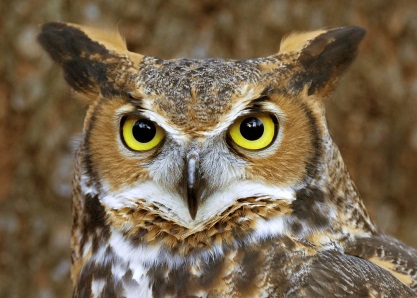 Dear Owl Families, 	I hope you all have enjoyed your summer!  Below you will find supplies your child will need for this school year.  In the past, we have asked families to contribute a supply fee in addition to a list of classroom supplies.  This year we are eliminating the additional list of classroom supplies.  These will be purchased from the supply fees paid by CRS families.  Please contact the CRS office with any questions.  I’m excited for the year to begin!Hilary ConroyP.S. As a reminder, our school has recommitted to having less media images on student clothing and materials.  Thank you for honoring this as you select supplies for your child and our community!Your child will need:*Pair of indoor shoes that are comfortable and promote a quiet working environment. (They don’t need to be brand-new – just wiped down so they can help keep our classroom clean.  These may be left at school.)*Container to carry lunch in (remember a snack or two).*Outside shoes for recess and PE Your child may also want:*Backpack or other bag to carry items in – We missed these last year and will make room for them if your child would like to bring one.*Water bottle – There is a drinking fountain in the classroom, but students are welcome to bring their own water bottle if they’d like to.*Two-Pocket Folder that is sturdy enough to be used all year to send notes from school to home.  I have enough from last year if you’d like to reuse one of these.  